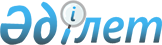 О внесении изменений в решение Сарысуского районного маслихата от 25 декабря 2013 года № 25-3 "О районном бюджете на 2014-2016 годы"
					
			Утративший силу
			
			
		
					Решение маслихата Сарысуского района Жамбылской области от 5 декабря 2014 года № 38-3. Зарегистрировано Департаментом юстиции Жамбылской области 10 декабря 2014 года № 2416. Утратило силу решением маслихата Сарысуского района Жамбылской области от 27 мая 2015 года № 44-6

      Сноска. Утратило силу решением маслихата Сарысуского района Жамбылской области от 27.05.2015 года № 44-6.

      Примечание РЦПИ.

      В тексте документа сохранена пунктуация и орфография оригинала.

      В соответствии со статьей 109 Бюджетного кодекса Республики Казахстан от 4 декабря 2008 года, статьей 6 Закона Республики Казахстан от 23 января 2001 года "О местном государственном управлении и самоуправлении в Республике Казахстан" и на основании решения Жамбылского областного маслихата от 27 ноября 2014 года № 32-2 "О внесении изменений в решение Жамбылского областного маслихата от 18 декабря 2013 года № 20-3 "Об областном бюджете на 2014-2016 годы" (зарегистрирован в Реестре государственной регистрации нормативных правовых актов № 2399) районный маслихат РЕШИЛ:



      1. Внести в решение Сарысуского районного маслихата от 25 декабря 2013 года № 25-3 "О районном бюджете на 2014-2016 годы" (зарегистрировано в Реестре государственной регистрации нормативных правовых актов за № 2090, опубликовано 18 января 2014 года в районной газете "Сарысу" за № 4), следующие изменения:



      в пункте 1:



      в подпункте 1):



      цифры "7 517 988" заменить цифрами "7 426 268";



      цифры "7 031 989" заменить цифрами "6 940 269";



      в подпункте 2):



      цифры "7 544 658" заменить цифрами "7 452 938".



      Приложения 1 и 5 к указанному решению изложить в новой редакции согласно приложениям 1 и 2 к настоящему решению.



      2. Контроль за исполнением настоящего решения возложить на постоянную комиссию по социально-экономическому развитию территорий, финансов и бюджета, охраны окружающей среды и использования природы, определения административно-территориальной единицы районного маслихата.



      3. Настоящее решение вступает в силу со дня государственной регистрации в органах юстиции и вводится в действие с 1 января 2014 года.

       Приложение 1 к решению

маслихата Сарысуского района

№ 25-3 от 25 декабря 2013 года

  

Районный бюджет на 2014 год Перечень выделенных денежных средств из районного бюджета по программе

сельских округов на 2014 - 2016 годы

      тысяч тенге

 

      Продолжение таблицы тысяч тенге

 

      Продолжение таблицы тысяч тенге

 
					© 2012. РГП на ПХВ «Институт законодательства и правовой информации Республики Казахстан» Министерства юстиции Республики Казахстан
				      Председатель сессии

      районного маслихата

      К. ТайжановСекретарь районного маслихата

Б. ДондаулыПриложение 1 к решению

маслихата Сарысуского района

№ 38-3 от 5 декабря 2014 года

Категория 

 

Категория 

 

Категория 

 

Категория 

 Cумма (тысяч тенге)

 Класс 

 Класс 

 Класс 

 Cумма (тысяч тенге)

 Подкласс

 Подкласс

 Cумма (тысяч тенге)

 

1

 2

 3

 4

 5

 І. ДОХОДЫ

 7426268

 

1

 Налоговые поступления

 448064

 01

 Подоходный налог

 179782

 2

 Индивидуальный подоходный налог

 179782

 03

 Социальный налог

 155984

 1

 Социальный налог

 155984

 04

 Hалоги на собственность

 80432

 1

 Hалоги на имущество

 38860

 3

 Земельный налог

 8280

 4

 Hалог на транспортные средства

 32378

 5

 Единый земельный налог

 914

 05

 Внутренние налоги на товары, работы и услуги

 23918

 2

 Акцизы

 13133

 3

 Поступления за использование природных и других ресурсов

 6800

 4

 Сборы за ведение предпринимательской и профессиональной деятельности

 3810

 5

 Налог на игорный бизнес

 175

 07

 Прочие налоги

 330

 1

 Прочие налоги

 330

 08

 Обязательные платежи, взимаемые за совершение юридически значимых действий и (или) выдачу документов уполномоченными на то государственными органами или должностными лицами

 7618

 1

 Государственная пошлина

 7618

 

2

 Неналоговые поступления

 18539

 01

 Доходы от государственной собственности

 8234

 4

 Доходы на доли участия в юридических лицах, находящиеся в государственной собственности

 7289

 5

 Доходы от аренды имущества, находящегося в государственной собственности

 945

 04

 Штрафы, пени, санкции, взыскания, налагаемые государственными учреждениями, финансируемыми из государственного бюджета, а также содержащимися и финансируемыми из бюджета (сметы расходов) Национального Банка Республики Казахстан

 5

 1

 Штрафы, пени, санкции, взыскания, налагаемые

государственными учреждениями, финансируемыми из государственного бюджета, а также содержащимися и финансируемыми из бюджета (сметы расходов) Национального Банка Республики Казахстан, за исключением поступлений от организаций нефтяного сектора

 5

 06

 Прочие неналоговые поступления

 10300

 1

 Прочие неналоговые поступления

 10300

 

3

 Поступления от продажи основного капитала

 19396

 03

 Продажа земли и нематериальных активов

 19396

 1

 Продажа земли

 14196

 2

 Продажа нематериальных активов

 5200

 

4

 Поступления трансфертов 

 6940269

 02

 Трансферты из вышестоящих органов государственного управления

 6940269

 2

 Трансферты из областного бюджета

 6940269

 

Функциональная группа

 

Функциональная группа

 

Функциональная группа

 

Функциональная группа

 Сумма (тысяч тенге)

 Администратор бюджетных программ 

 Администратор бюджетных программ 

 Администратор бюджетных программ 

 Сумма (тысяч тенге)

 Программа

 Программа

 Сумма (тысяч тенге)

 

1

 2

 3

 4

 5

 ІІ.РАСХОДЫ 

 7452938

 

01

 Государственные услуги общего характера

 374878

 112

 Аппарат маслихата района (города областного значения)

 16029

 001

 Услуги по обеспечению деятельности маслихата района (города областного значения)

 15431

 003

 Капитальные расходы государственного органа 

 598

 122

 Аппарат акима района (города областного значения)

 120266

 001

 Услуги по обеспечению деятельности акима района (города областного значения)

 80693

 003

 Капитальные расходы государственного органа 

 39573

 123

 Аппарат акима района в городе, города районного значения, поселка, села, сельского округа

 204445

 001

 Услуги по обеспечению деятельности акима района в городе, города районного значения, поселка, села, сельского округа

 158465

 022

 Капитальные расходы государственного органа

 45980

 452

 Отдел финансов района (города областного значения)

 16387

 001

 Услуги по реализации государственной политики в области исполнения бюджета района (города областного значения) и управления коммунальной собственностью района (города областного значения)

 14286

 003

 Проведение оценки имущества в целях налогообложения

 1364

 010

 Приватизация, управление коммунальным имуществом, постприватизационная деятельность и регулирование споров, связанных с этим 

 329

 018

 Капитальные расходы государственного органа

 408

 453

 Отдел экономики и бюджетного планирования района (города областного значения)

 17751

 001

 Услуги по реализации государственной политики в области формирования и развития экономической политики, системы государственного планирования и управления района (города областного значения)

 13734

 004

 Капитальные расходы государственного органа 

 4017

 

02

 Оборона

 27459

 122

 Аппарат акима района (города областного значения)

 1955

 005

 Мероприятия в рамках исполнения всеобщей воинской обязанности

 1955

 122

 Аппарат акима района (города областного значения)

 25504

 006

 Предупреждение и ликвидация чрезвычайных ситуаций масштаба района (города областного значения)

 25114

 007

 Мероприятия по профилактике и тушению степных пожаров районного (городского) масштаба, а также пожаров в населенных пунктах, в которых не созданы органы государственной противопожарной службы

 390

 

04

 Образование

 3283959

 464

 Отдел образования района (города областного значения)

 383938

 009

 Обеспечение деятельности организаций дошкольного воспитания и обучения

 182189

 040

 Реализация государственного образовательного заказа в дошкольных организациях образования

 201749

 123

 Аппарат акима района в городе, города районного значения, поселка, села, сельского округа

 1146

 005

 Организация бесплатного подвоза учащихся до школы и обратно в сельской местности

 1146

 464

 Отдел образования района (города областного значения)

 2433809

 003

 Общеобразовательное обучение

 2121321

 006

 Дополнительное образование для детей

 312488

 464

 Отдел образования района (города областного значения)

 460066

 001

 Услуги по реализации государственной политики на местном уровне в области образования 

 11247

 005

 Приобретение и доставка учебников, учебно-методических комплексов для государственных учреждений образования района (города областного значения)

 34317

 007

 Проведение школьных олимпиад, внешкольных мероприятий и конкурсов районного (городского) масштаба

 1000

 015

 Ежемесячная выплата денежных средств опекунам (попечителям) на содержание ребенка-сироты (детей-сирот), и ребенка (детей), оставшегося без попечения родителей

 12260

 067

 Капитальные расходы подведомственных государственных учреждений и организаций

 401242

 466

 Отдел архитектуры, градостроительства и строительства района (города областного значения)

 5000

 037

 Строительство и реконструкция объектов образования

 5000

 

06

 Социальная помощь и социальное обеспечение

 292766

 451

 Отдел занятости и социальных программ района (города областного значения)

 242640

 002

 Программа занятости

 56340

 004

 Оказание социальной помощи на приобретение топлива специалистам здравоохранения, образования, социального обеспечения, культуры, спорта и ветеринарии в сельской местности в соответствии с законодательством Республики Казахстан

 7579

 005

 Государственная адресная социальная помощь

 3642

 006

 Оказание жилищной помощи 

 31600

 007

 Социальная помощь отдельным категориям нуждающихся граждан по решениям местных представительных органов

 6632

 010

 Материальное обеспечение детей-инвалидов, воспитывающихся и обучающихся на дому

 4000

 014

 Оказание социальной помощи нуждающимся гражданам на дому

 18115

 016

 Государственные пособия на детей до 18 лет

 98770

 017

 Обеспечение нуждающихся инвалидов обязательными гигиеническими средствами и предоставление услуг специалистами жестового языка, индивидуальными помощниками в соответствии с индивидуальной программой реабилитации инвалида

 14825

 023

 Обеспечение деятельности центров занятости населения

 1137

 464

 Отдел образования района (города областного значения)

 2536

 008

 Социальная поддержка обучающихся и воспитанников организаций образования очной формы обучения в виде льготного проезда на общественном транспорте (кроме такси) по решению местных представительных органов

 2536

 451

 Отдел занятости и социальных программ района (города областного значения)

 46168

 001

 Услуги по реализации государственной политики на местном уровне в области обеспечения занятости и реализации социальных программ для населения

 21600

 011

 Оплата услуг по зачислению, выплате и доставке пособий и других социальных выплат

 1070

 021

 Капитальные расходы государственного органа 

 4328

 025

 Внедрение обусловленной денежной помощи по проекту Өрлеу

 19170

 458

 Отдел жилищно-коммунального хозяйства, пассажирского транспорта и автомобильных дорог района (города областного значения)

 1422

 050

 Реализация Плана мероприятий по обеспечению прав и улучшению качества жизни инвалидов

 1422

 

07

 Жилищно-коммунальное хозяйство

 1864946

 455

 Отдел культуры и развития языков района (города областного значения)

 16976

 024

 Ремонт объектов в рамках развития городов и сельских населенных пунктов по Дорожной карте занятости 2020

 16976

 458

 Отдел жилищно-коммунального хозяйства, пассажирского транспорта и автомобильных дорог района (города областного значения)

 335267

 003

 Организация сохранения государственного жилищного фонда

 333239

 049

 Проведение энергетического аудита многоквартирных жилых домов

 2028

 464

 Отдел образования района (города областного значения)

 19285

 026

 Ремонт объектов в рамках развития сельских населенных пунктов по Программе занятости 2020

 19285

 466

 Отдел архитектуры, градостроительства и строительства района (города областного значения)

 3641

 074

 Развитие и/или обустройство недостающей инженерно-коммуникационной инфраструктуры в рамках второго направления Программы занятости 2020

 3641

 479

 Отдел жилищной инспекции района (города областного значения)

 7845

 001

 Услуги по реализации государственной политики на местном уровне в области жилищного фонда

 7485

 005

 Капитальные расходы государственного органа 

 360

 458

 Отдел жилищно-коммунального хозяйства, пассажирского транспорта и автомобильных дорог района (города областного значения)

 79434

 011

 Обеспечение бесперебойного теплоснабжения малых городов

 29424

 012

 Функционирование системы водоснабжения и водоотведения 

 44510

 026

 Организация эксплуатации тепловых сетей, находящихся в коммунальной собственности районов (городов областного значения)

 5500

 466

 Отдел архитектуры, градостроительства и строительства района (города областного значения)

 1237184

 006

 Развитие системы водоснабжения и водоотведения 

 1232893

 058

 Развитие системы водоснабжения и водоотведения в сельских населенных пунктах

 4291

 123

 Аппарат акима района в городе, города районного значения, поселка, села, сельского округа

 39755

 008

 Освещение улиц населенных пунктов

 21483

 009

 Обеспечение санитарии населенных пунктов

 13347

 010

 Содержание мест захоронений и погребение безродных

 425

 011

 Благоустройство и озеленение населенных пунктов

 4500

 458

 Отдел жилищно-коммунального хозяйства, пассажирского транспорта и автомобильных дорог района (города областного значения)

 125559

 015

 Освещение улиц населенных пунктов

 25000

 016

 Обеспечение санитарии населенных пунктов

 39801

 018

 Благоустройство и озеленение населенных пунктов

 60758

 

08

 Культура, спорт, туризм и информационное пространство

 416545

 455

 Отдел культуры и развития языков района (города областного значения)

 124214

 003

 Поддержка культурно-досуговой работы

 124214

 465

 Отдел физической культуры и спорта района (города областного значения)

 16626

 001

 Услуги по реализации государственной политики на местном уровне в сфере физической культуры и спорта

 6126

 004

 Капитальные расходы государственного органа 

 400

 006

 Проведение спортивных соревнований на районном (города областного значения) уровне

 2962

 007

 Подготовка и участие членов сборных команд района (города областного значения) по различным видам спорта на областных спортивных соревнованиях

 7138

 455

 Отдел культуры и развития языков района (города областного значения)

 73425

 006

 Функционирование районных (городских) библиотек

 73081

 007

 Развитие государственного языка и других языков народа Казахстана

 344

 456

 Отдел внутренней политики района (города областного значения)

 24719

 002

 Услуги по проведению государственной информационной политики через газеты и журналы 

 24219

 005

 Услуги по проведению государственной информационной политики через телерадиовещание

 500

 455

 Отдел культуры и развития языков района (города областного значения)

 140546

 001

 Услуги по реализации государственной политики на местном уровне в области развития языков и культуры

 7204

 010

 Капитальные расходы государственного органа

 232

 032

 Капитальные расходы подведомственных государственных учреждений и организаций

 133110

 456

 Отдел внутренней политики района (города областного значения)

 37015

 001

 Услуги по реализации государственной политики на местном уровне в области информации, укрепления государственности и формирования социального оптимизма граждан

 20586

 003

 Реализация мероприятий в сфере молодежной политики

 14629

 006

 Капитальные расходы государственного органа 

 400

 032

 Капитальные расходы подведомственных государственных учреждений и организаций

 1400

 

10

 Сельское, водное, лесное, рыбное хозяйство, особо охраняемые природные территории, охрана окружающей среды и животного мира, земельные отношения

 144397

 462

 Отдел сельского хозяйства района (города областного значения)

 23516

 001

 Услуги по реализации государственной политики на местном уровне в сфере сельского хозяйства

 13198

 006

 Капитальные расходы государственного органа 

 380

 099

 Реализация мер по оказанию социальной поддержки специалистов

 9938

 466

 Отдел архитектуры, градостроительства и строительства района (города областного значения)

 33

 010

 Развитие объектов сельского хозяйства

 33

 473

 Отдел ветеринарии района (города областного значения)

 27999

 001

 Услуги по реализации государственной политики на местном уровне в сфере ветеринарии

 7506

 007

 Организация отлова и уничтожения бродячих собак и кошек

 2200

 008

 Возмещение владельцам стоимости изымаемых и уничтожаемых больных животных, продуктов и сырья животного происхождения

 11593

 032

 Капитальные расходы подведомственных государственных учреждений и организаций

 6700

 463

 Отдел земельных отношений района (города областного значения)

 11812

 001

 Услуги по реализации государственной политики в области регулирования земельных отношений на территории района (города областного значения)

 9112

 006

 Землеустройство, проводимое при установлении границ районов городов областного значения, районного значения, сельских округов, поселков, сел

 2700

 473

 Отдел ветеринарии района (города областного значения)

 81037

 011

 Проведение противоэпизоотических мероприятий

 81037

 

11

 Промышленность, архитектурная, градостроительная и строительная деятельность

 27617

 466

 Отдел архитектуры, градостроительства и строительства района (города областного значения)

 27617

 001

 Услуги по реализации государственной политики в области строительства, улучшения архитектурного облика городов, районов и населенных пунктов области и обеспечению рационального и эффективного градостроительного освоения территории района (города областного значения)

 13081

 013

 Разработка схем градостроительного развития территории района, генеральных планов городов районного (областного) значения, поселков и иных сельских населенных пунктов

 14536

 

12

 Транспорт и коммуникации

 336494

 123

 Аппарат акима района в городе, города районного значения, поселка, села, сельского округа

 311164

 013

 Обеспечение функционирования автомобильных дорог в городах районного значения, поселках, аулах (селах), аульных (сельских) округах

 311164

 458

 Отдел жилищно-коммунального хозяйства, пассажирского транспорта и автомобильных дорог района (города областного значения)

 25340

 022

 Развитие транспортной инфраструктуры

 11500

 023

 Обеспечение функционирования автомобильных дорог

 9840

 037

 Субсидирование пассажирских перевозок по социально значимым городским (сельским), пригородным и внутрирайонным сообщениям 

 4000

 

13

 Прочие

 680723

 494

 Отдел предпринимательства и промышленности района (города областного значения)

 3479

 006

 Поддержка предпринимательской деятельности

 3479

 123

 Аппарат акима района в городе, города районного значения, поселка, села, сельского округа

 17400

 040

 Реализация мер по содействию экономическому развитию регионов в рамках Программы "Развитие регионов" 

 17400

 452

 Отдел финансов района (города областного значения)

 8917

 012

 Резерв местного исполнительного органа района (города областного значения) 

 8917

 458

 Отдел жилищно-коммунального хозяйства, пассажирского транспорта и автомобильных дорог района (города областного значения)

 368991

 001

 Услуги по реализации государственной политики на местном уровне в области жилищно-коммунального хозяйства, пассажирского транспорта и автомобильных дорог 

 10464

 013

 Капитальные расходы государственного органа 

 7075

 044

 Текущее обустройство моногородов в рамках Программы развития моногородов на 2012-2020 годы

 335841

 067

 Капитальные расходы подведомственных государственных учреждений и организаций

 15611

 466

 Отдел архитектуры, градостроительства и строительства района (города областного значения)

 264096

 085

 Реализация бюджетных инвестиционных проектов в рамках Программы развития моногородов на 2012-2020 годы

 264096

 494

 Отдел предпринимательства и промышленности района (города областного значения)

 17840

 001

 Услуги по реализации государственной политики на местном уровне в области развития предпринимательства и промышленности

 5460

 003

 Капитальные расходы государственного органа 

 180

 032

 Капитальные расходы подведомственных государственных учреждений и организаций

 200

 033

 Субсидирование процентной ставки по кредитам для реализации проектов в рамках Программы развития моногородов на 2012-2020 годы 

 4000

 034

 Предоставление грантов на развитие новых производств в рамках Программы развития моногородов на 2012-2020 годы 

 8000

 

14

 Обслуживание долга

 83

 452

 Отдел финансов района (города областного значения)

 83

 013

 Обслуживание долга местных исполнительных органов по выплате вознаграждений и иных платежей по займам из областного бюджета

 83

 

15

 Трансферты

 3071

 452

 Отдел финансов района (города областного значения)

 3071

 006

 Возврат неиспользованных (недоиспользованных) целевых трансфертов

 2778

 016

 Возврат, использованных не по целевому назначению целевых трансфертов

 293

 ІІІ. ЧИСТОЕ БЮДЖЕТНОЕ КРЕДИТОВАНИЕ

 114323

 Бюджетные кредиты

 122527

 

10

 Сельское, водное, лесное, рыбное хозяйство, особо охраняемые природные территории, охрана окружающей среды и животного мира, земельные отношения

 77784

 462

 Отдел сельского хозяйства района (города областного значения)

 77784

 008

 Бюджетные кредиты для реализации мер социальной поддержки специалистов

 77784

 

13

 Прочие

 44743

 494

 Отдел предпринимательства и промышленности района (города областного значения)

 44743

 008

 Кредитование на содействие развитию предпринимательства в моногородах

 44743

 

5

 Погашение бюджетных кредитов

 8204

 1

 Погашение бюджетных кредитов, выданных из государственного бюджета

 8204

 13

 Погашение бюджетных кредитов, выданных из местного бюджета физическим лицам

 8204

 ІV. САЛЬДО ПО ОПЕРАЦИЯМ С ФИНАНСОВЫМИ АКТИВАМИ

 0

 Приобретение финансовых активов

 0

 Поступления от продаж финансовых активов государства

 0

 V.ДЕФИЦИТ (ПРОФИЦИТ) БЮДЖЕТА

 -140993

 VІ. ФИНАНСИРОВАНИЕ ДЕФИЦИТА (ИСПОЛЬЗОВАНИЕ ПРОФИЦИТА) БЮДЖЕТА

 140993

 

7

 Поступления займов

 122527

 2

 Внешние государственные займы

 122527

 03

 Займы, получаемые местным исполнительным органом района (города областного значения)

 122527

 

16

 Погашение займов

 8204

 452

 Отдел финансов района (города областного значения)

 8204

 008

 Погашение долга местного исполнительного органа перед вышестоящим бюджетом

 8204

 

8

 Используемые остатки бюджетных средств

 26670

 2

 Остатки бюджетных средств на конец отчетного периода

 26670

 01

 Остатки бюджетных средств на конец отчетного периода

 26670

 

Приложение 2 к решению

маслихата Сарысуского района

№ 38-3 от 5 декабря 2014 годаПриложение 5 к решению

маслихата Сарысуского района

№ 25-3 от 25 декабря 2013 года

Аппарат акима района в городе, города районного значения, поселка, села, сельского округа

 Наименование программ

 Наименование программ

 Наименование программ

 Наименование программ

 Наименование программ

 Наименование программ

 Наименование программ

 Наименование программ

 Наименование программ

 

Аппарат акима района в городе, города районного значения, поселка, села, сельского округа

 001 "Услуги по обеспечению деятельности акима района в городе, города районного значения, поселка, села, сельского 

 001 "Услуги по обеспечению деятельности акима района в городе, города районного значения, поселка, села, сельского 

 001 "Услуги по обеспечению деятельности акима района в городе, города районного значения, поселка, села, сельского 

 022 "Капитальные расходы государственных органов"

 022 "Капитальные расходы государственных органов"

 022 "Капитальные расходы государственных органов"

 008 "Освещение улиц населенных пунктов"

 008 "Освещение улиц населенных пунктов"

 008 "Освещение улиц населенных пунктов"

 

Аппарат акима района в городе, города районного значения, поселка, села, сельского округа

 2014 год

 2015 год

 2016 год

 2014 год

 2015 год

 2016 год

 2014 год

 2015 год

 2016 год

 

Коммунальное государственное учреждение "Аппарат акима города Жанатас Сарысуского района"

 44042

 46927

 48282

 1353

 2096

 2096

 14300

 15408

 16486

 

Коммунальное государственное учреждение "Аппарат акима Байкадамского аульного округа Сарысуского района"

 17717

 17214

 17441

 115

 123

 123

 1622

 1605

 1717

 

Коммунальное государственное учреждение "Аппарат акима Жайылминского аульного округа Сарысуского района"

 13224

 12796

 12991

 22851

 123

 123

 500

 535

 572

 

Коммунальное государственное учреждение "Аппарат акима Жанарыкского аульного округа Сарысуского района"

 13347

 10709

 10918

 115

 123

 123

 1500

 1605

 1717

 

Коммунальное государственное учреждение "Аппарат акима Жанаталапского аульного округа Сарысуского района"

 10029

 10166

 10372

 115

 123

 123

 450

 482

 516

 

Коммунальное государственное учреждение "Аппарат акима Игиликского аульного округа Сарысуского района"

 13196

 12154

 12323

 860

 123

 123

 1450

 1498

 1602

 

Коммунальное государственное учреждение "Аппарат акима Тогызкентского аульного округа Сарысуского района"

 12732

 11529

 11756

 20226

 123

 123

 496

 428

 458

 

Коммунальное государственное учреждение "Аппарат акима Камкалинского аульного округа Сарысуского района"

 12021

 11064

 11300

 115

 123

 123

 650

 214

 230

 

Коммунальное государственное учреждение "Аппарат акима Туркестанского аульного округа Сарысуского района"

 11398

 10484

 10646

 115

 123

 123

 360

 385

 412

 

Коммунальное государственное учреждение "аппарат акима Досболского аульного округа Сарысуского района"

 10759

 10448

 10655

 115

 123

 123

 155

 219

 235

 

Всего:

 158465

 153491

 156684

 45980

 3203

 3203

 21483

 22379

 23945

 

Аппарат акима района в городе, города районного значения, поселка, села, сельского округа

 Наименование программ

 Наименование программ

 Наименование программ

 Наименование программ

 Наименование программ

 Наименование программ

 Наименование программ

 Наименование программ

 Наименование программ

 

Аппарат акима района в городе, города районного значения, поселка, села, сельского округа

 005 "Организация бесплатного подвоза учащихся до школы и обратно в сельской местности"

 005 "Организация бесплатного подвоза учащихся до школы и обратно в сельской местности"

 005 "Организация бесплатного подвоза учащихся до школы и обратно в сельской местности"

 013 "Обеспечение функционирования автомобильных дорог в городах районного значения, поселках, селах, сельских округах"

 013 "Обеспечение функционирования автомобильных дорог в городах районного значения, поселках, селах, сельских округах"

 013 "Обеспечение функционирования автомобильных дорог в городах районного значения, поселках, селах, сельских округах"

 009 " Обеспечение санитарии населенных пунктов "

 009 " Обеспечение санитарии населенных пунктов "

 009 " Обеспечение санитарии населенных пунктов "

 

Аппарат акима района в городе, города районного значения, поселка, села, сельского округа

 2014 год

 2015 год

 2016 год

 2014 год

 2015 год

 2016 год

 2014 год

 2015 год

 2016 год

 

Коммунальное государственное учреждение "Аппарат акима города Жанатас Сарысуского района"

 -

 -

 -

 148868

 -

 -

 13347

 16050

 17173

 

Коммунальное государственное учреждение "Аппарат акима Байкадамского аульного округа Сарысуского района"

 -

 -

 -

 16151

 -

 -

 -

 -

 -

 

Коммунальное государственное учреждение "Аппарат акима Жайылминского аульного округа Сарысуского района"

 -

 -

 -

 39909

 -

 -

 -

 -

 -

 

Коммунальное государственное учреждение "Аппарат акима Жанарыкского аульного округа Сарысуского района"

 -

 -

 -

 -

 -

 -

 -

 -

 -

 

Коммунальное государственное учреждение "Аппарат акима Жанаталапского аульного округа Сарысуского района"

 -

 -

 -

 -

 -

 -

 -

 -

 -

 

Коммунальное государственное учреждение "Аппарат акима Игиликского аульного округа Сарысуского района"

 -

 -

 -

 -

 -

 -

 -

 -

 -

 

Коммунальное государственное учреждение "Аппарат акима Тогызкентского аульного округа Сарысуского района"

 608

 664

 711

 -

 -

 -

 -

 -

 -

 

Коммунальное государственное учреждение "Аппарат акима Камкалинского аульного округа Сарысуского района"

 -

 -

 -

 -

 -

 -

 -

 -

 -

 

Коммунальное государственное учреждение "Аппарат акима Туркестанского аульного округа Сарысуского района"

 538

 576

 616

 106236

 -

 -

 -

 -

 -

 

Коммунальное государственное учреждение "Аппарат акима Досболского аульного округа Сарысуского района"

 -

 727

 778

 -

 -

 -

 -

 -

 -

 

Всего:

 1146

 1967

 2105

 311164

 -

 -

 13347

 16050

 17173

 

Аппарат акима района в городе, города районного значения, поселка, села, сельского округа

 Наименование программ

 Наименование программ

 Наименование программ

 Наименование программ

 Наименование программ

 Наименование программ

 Наименование программ

 Наименование программ

 Наименование программ

 

Аппарат акима района в городе, города районного значения, поселка, села, сельского округа

 011 "Благоустройство и озеленение населенных пунктов"

 011 "Благоустройство и озеленение населенных пунктов"

 011 "Благоустройство и озеленение населенных пунктов"

 040 "Реализация мероприятий для решения вопросов обустройства сельских округов в реализацию мер по содействию экономическому развитию регионов в рамках Программы "Развитие регионов" за счет целевых трансфертов из республиканского бюджета"

 040 "Реализация мероприятий для решения вопросов обустройства сельских округов в реализацию мер по содействию экономическому развитию регионов в рамках Программы "Развитие регионов" за счет целевых трансфертов из республиканского бюджета"

 040 "Реализация мероприятий для решения вопросов обустройства сельских округов в реализацию мер по содействию экономическому развитию регионов в рамках Программы "Развитие регионов" за счет целевых трансфертов из республиканского бюджета"

 010 "Содержание мест захоронений и погребение безродных"

 010 "Содержание мест захоронений и погребение безродных"

 010 "Содержание мест захоронений и погребение безродных"

 

Аппарат акима района в городе, города районного значения, поселка, села, сельского округа

 2014 год

 2015 год

 2016 год

 2014 год

 2015 год

 2016 год

 2014 год

 2015 год

 2016 год

 

Коммунальное государственное учреждение "Аппарат акима города Жанатас Сарысуского района"

 -

 -

 -

 -

 -

 -

 425

 856

 915

 

Коммунальное государственное учреждение "Аппарат акима Байкадамского аульного округа Сарысуского района"

 500

 535

 573

 4719

 4719

 4719

 -

 -

 -

 

Коммунальное государственное учреждение "Аппарат акима Жайылминского аульного округа Сарысуского района"

 500

 535

 573

 1769

 1769

 1769

 -

 -

 -

 

Коммунальное государственное учреждение "Аппарат акима Жанарыкского аульного округа Сарысуского района"

 500

 535

 573

 4444

 4444

 4444

 -

 -

 -

 

Коммунальное государственное учреждение "Аппарат акима Жанаталапского аульного округа Сарысуского района"

 500

 535

 573

 1407

 1407

 1407

 -

 -

 -

 

Коммунальное государственное учреждение "Аппарат акима Игиликского аульного округа Сарысуского района"

 500

 535

 572

 1965

 1965

 1965

 -

 -

 -

 

Коммунальное государственное учреждение "Аппарат акима Тогызкентского аульного округа Сарысуского района"

 500

 535

 572

 687

 687

 687

 -

 -

 -

 

Коммунальное государственное учреждение "Аппарат акима Камкалинского аульного округа Сарысуского района"

 500

 535

 572

 541

 541

 541

 -

 -

 -

 

Коммунальное государственное учреждение "Аппарат акима Туркестанского аульного округа Сарысуского района"

 500

 535

 572

 1868

 1868

 1868

 -

 -

 -

 

Коммунальное государственное учреждение "Аппарат акима Досболского аульного округа Сарысуского района"

 500

 535

 572

 -

 -

 -

 -

 -

 -

 

Всего:

 4500

 4815

 5152

 17400

 17400

 17400

 425

 856

 915

 